Publicado en Valencia el 15/05/2017 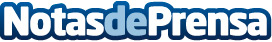 La revolución de los implantes dentalesActualmente los implantes dentales son considerados como una de las mejores opciones para reemplazar los dientes que faltan. Se trata de un accesorio quirúrgico que se coloca en la mandíbula y que se fusiona de manera eficaz con el hueso en el lapso de unos meses. Es un tratamiento muy demandado que tiene buenos resultados, pues devuelve la correcta función masticatoria al paciente, la sonrisa, y sobre todo mejora su calidad de vidaDatos de contacto:Cristina SecoNota de prensa publicada en: https://www.notasdeprensa.es/la-revolucion-de-los-implantes-dentales_1 Categorias: Medicina Valencia Otras ciencias Odontología http://www.notasdeprensa.es